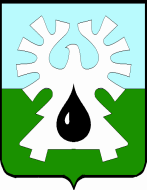 МУНИЦИПАЛЬНОЕ ОБРАЗОВАНИЕ ГОРОД УРАЙХанты-Мансийский автономный округ-ЮграАДМИНИСТРАЦИЯ ГОРОДА УРАЙПОСТАНОВЛЕНИЕот ______________ 	№ ________О внесении изменений в муниципальную программу «Развитие малого и среднего предпринимательства, потребительского рынка и сельскохозяйственных товаропроизводителей города Урай» на 2016-2020 годыВ соответствии со статьей 179 Бюджетного кодекса Российской Федерации, Федеральным законом от 28.06.2014 №172-ФЗ «О стратегическом планировании в Российской Федерации», постановлением администрации города Урай от 15.02.2017 №361 «О Порядке осуществления стратегического планирования в муниципальном образовании городской округ город Урай», постановлением администрации города Урай от 26.04.2017 №1085 «О муниципальных программах муниципального образования городской округ город Урай»:1. Внести изменения в муниципальную программу «Развитие малого и среднего предпринимательства, потребительского рынка и сельскохозяйственных товаропроизводителей города Урай» на 2016-2020 годы, утвержденную постановлением администрации города Урай от 30.09.2015 №3205, согласно приложению 1.2. Внести изменения в муниципальную программу «Развитие малого и среднего предпринимательства, потребительского рынка и сельскохозяйственных товаропроизводителей города Урай» на 2016-2020 годы, утвержденную постановлением администрации города Урай от 30.09.2015 №3205 (в редакции постановления администрации города Урай от 19.12.2018 №3370), согласно приложению 2.3. Постановление вступает в силу после его официального опубликования, за исключением пункта 2, вступающего в силу с 01.01.2019.4. Опубликовать постановление в газете «Знамя» и разместить на официальном сайте органов местного самоуправления города Урай в информационно-телекоммуникационной сети «Интернет». 5. Контроль за выполнением постановления возложить на первого заместителя главы города Урай В.В. Гамузова.Глава города Урай	А.В. Иванов Приложение 1 к постановлениюадминистрации города Урайот _______________№_______Изменения в муниципальную программу «Развитие малого и среднего предпринимательства, потребительского рынка и сельскохозяйственных товаропроизводителей города Урай» на 2016-2020 годы 1. В Паспорте муниципальной программы строку «Объемы и источники финансирования программы» изложить в следующей редакции:«».2. В таблице 4.1 раздела 4:2.1. строки 8,8.1, 8.2 подпрограммы III изложить в новой редакции:«».2.2. строку «ИТОГО по подпрограмме III:» изложить в следующей редакции:«».2.3. Строку «ИТОГО по программе:» изложить в следующей редакции:«».Приложение 2 к постановлению                                                                                              администрации города Урай                                                                                                   от _______________№_______Изменения в муниципальную программу «Развитие малого и среднего предпринимательства, потребительского рынка и сельскохозяйственных товаропроизводителей города Урай» на 2016-2020 годы 1. В Паспорте муниципальной программы строки «Параметры финансового обеспечения муниципальной программы», 12 изложить в следующей редакции:«».2. В таблице 2:2.1. строку 3.1.1.1 изложить в новой редакции:«»;2.2. строку 3.1.1.4. изложить в новой редакции:«»;2.3. строки «ИТОГО по подпрограмме 3:» и «ИТОГО по программе:» изложить в новой редакции:«».Объемы и источники финансирования программыОбъем финансирования, необходимый для реализации мероприятий Программы: всего – 156 393,9 тыс. рублей, в том числе по годам и источникам:8Осуществление переданного отдельного государственного полномочия по поддержке сельскохозяйственного производства и деятельности по заготовке и переработке дикоросов (за исключением мероприятий, предусмотренных федеральными целевыми программами), в том числе:Бюджет Ханты-Мансийского автономного округа - Югры126 860,030 952,434 032,630 815,015 480,015 580,0Отдел содействия малому и среднему предпринимательству администрации города Урай8.1Предоставление субсидий на поддержку растениеводства, переработки и реализации продукции растениеводства, на поддержку животноводства, переработки и реализации продукции животноводства, на поддержку мясного скотоводства, переработки и реализации продукции мясного скотоводстваБюджет Ханты-Мансийского автономного округа - Югры124 645,030 952,433 217,630 815,014 780,014 880,0Отдел содействия малому и среднему предпринимательству администрации города Урай8.2Предоставление субсидий на поддержку малых форм хозяйствования, на развитие материально-технической базы (за исключением личных подсобных хозяйств)Бюджет Ханты-Мансийского автономного округа - Югры2 215,00815,00,0700,0700,0Отдел содействия малому и среднему предпринимательству администрации города УрайИТОГО по подпрограмме III:Всего138 334,932 280,339 559,635 355,015 520,015 620,0ИТОГО по подпрограмме III:Бюджет Ханты-Мансийского автономного округа - Югры 126 860,030 952,434 032,630 815,015 480,015 580,0ИТОГО по подпрограмме III:Бюджет городского округа город Урай11 268,81 121,85 527,04 540,040,040,0ИТОГО по подпрограмме III:Федеральный бюджет206,1206,10,00,00,00,0ИТОГО по программе:Всего156 393,938 851,845 683,440 001,715 878,515 978,5ИТОГО по программе:Бюджет Ханты-Мансийского автономного округа - Югры143 016,237 002,839 850,235 103,215 480,015 580,0ИТОГО по программе:Бюджет городского округа город Урай13 171,61 642,905 833,24 898,5398,5398,5ИТОГО по программе:Федеральный бюджет206,1206,1000012.Параметры финансового обеспечения муниципальной программы1. Источник финансового обеспечения муниципальной программы:- бюджет муниципального образования городской округ город Урай;- бюджет Ханты-Мансийского автономного округа – Югры.2. Для реализации программы необходимо: 2016 год – 38 851,8 тыс.руб.;2017 год – 45 683,4 тыс.руб.,2018 год – 40 001,7 тыс.руб.;2019 год – 15 878,5 тыс.руб.;2020 год – 15 978,5 тыс.руб.13.Параметры финансового обеспечения портфеля проектов, проекта, направленных в том числе на реализацию в Ханты-Мансийском автономном округе-Югре национальных проектов (программ) Российской Федерации3.1.1.1Предоставление финансовой поддержки в форме субсидии сельскохозяйственным товаропроизводителямОтдел содействия малому и среднему предпринимательству администрации города Урай3.1.13.1.23.1.3Всего11 268,81 121,85 527,04 540,040,040,03.1.1.1Предоставление финансовой поддержки в форме субсидии сельскохозяйственным товаропроизводителямОтдел содействия малому и среднему предпринимательству администрации города Урай3.1.13.1.23.1.3Федеральный бюджет0,00,00,00,00,00,03.1.1.1Предоставление финансовой поддержки в форме субсидии сельскохозяйственным товаропроизводителямОтдел содействия малому и среднему предпринимательству администрации города Урай3.1.13.1.23.1.3Бюджет Ханты-Мансийского автономного округа - Югры0,00,00,00,00,00,03.1.1.1Предоставление финансовой поддержки в форме субсидии сельскохозяйственным товаропроизводителямОтдел содействия малому и среднему предпринимательству администрации города Урай3.1.13.1.23.1.3Бюджет городского округа города Урай11 268,81 121,85 527,04 540,040,040,03.1.1.1Предоставление финансовой поддержки в форме субсидии сельскохозяйственным товаропроизводителямОтдел содействия малому и среднему предпринимательству администрации города Урай3.1.13.1.23.1.3Иные источники финансирования0,00,00,00,00,00,03.1.1.4Осуществление переданного отдельного государственного полномочия по поддержке сельскохозяйственного производства и деятельности по заготовке и переработке дикоросов (за исключением мероприятий, предусмотренных федеральными целевыми программами)Отдел содействия малому и среднему предпринимательству администрации города Урай3.1.13.1.23.1.3Всего126 860,030 952,434 032,630 815,015 480,015 580,03.1.1.4Осуществление переданного отдельного государственного полномочия по поддержке сельскохозяйственного производства и деятельности по заготовке и переработке дикоросов (за исключением мероприятий, предусмотренных федеральными целевыми программами)Отдел содействия малому и среднему предпринимательству администрации города Урай3.1.13.1.23.1.3Федеральный бюджет0,00,00,00,00,00,03.1.1.4Осуществление переданного отдельного государственного полномочия по поддержке сельскохозяйственного производства и деятельности по заготовке и переработке дикоросов (за исключением мероприятий, предусмотренных федеральными целевыми программами)Отдел содействия малому и среднему предпринимательству администрации города Урай3.1.13.1.23.1.3Бюджет Ханты-Мансийского автономного округа - Югры126 860,030 952,434 032,630 815,015 480,015 580,03.1.1.4Осуществление переданного отдельного государственного полномочия по поддержке сельскохозяйственного производства и деятельности по заготовке и переработке дикоросов (за исключением мероприятий, предусмотренных федеральными целевыми программами)Отдел содействия малому и среднему предпринимательству администрации города Урай3.1.13.1.23.1.3Бюджет городского округа города Урай0,00,00,00,00,00,03.1.1.4Осуществление переданного отдельного государственного полномочия по поддержке сельскохозяйственного производства и деятельности по заготовке и переработке дикоросов (за исключением мероприятий, предусмотренных федеральными целевыми программами)Отдел содействия малому и среднему предпринимательству администрации города Урай3.1.13.1.23.1.3  Иные     источники    финансирова  ния0,00,00,00,00,00,0ИТОГО по подпрограмме 3:Всего138 334,932 280,339 559,635 355,015 520,015 620,0ИТОГО по подпрограмме 3:Федеральный бюджет206,1206,10,00,00,00,0ИТОГО по подпрограмме 3:Бюджет Ханты-Мансийского автономного округа – Югры 126 860,030 952,434 032,630 815,015 480,015 580,0ИТОГО по подпрограмме 3:Бюджет городского округа город Урай11 268,81 121,85 527,04 540,040,040,0ИТОГО по подпрограмме 3:Иные источники финансирования0,00,00,00,00,00,0ИТОГО по программе:Всего156 393,938 851,845 683,440 001,715 878,515 978,5ИТОГО по программе:Федераль-ный бюджет206,1206,10000ИТОГО по программе:Бюджет Ханты-Мансийско-го автономного округа - Югры143 016,237 002,839 850,235 103,215 480,015 580,0ИТОГО по программе:Бюджет городского округа город Урай13 171,61 642,905 833,24 898,5398,5398,5ИТОГО по программе:Иные источники финансирования0,00,00,00,00,00,0